The Power of One Formative QuestionsWrite a short answer to each of the following questions:1. PK’s first experience of racial hatred is at boarding school. How does he learn about racial prejudice at school? How might this have affected his attitude to the black South African problem as he gets older? 2. After the death of his mother, PK begins his first lesson in survival. What does the Medicine Man teach him?3. “Good health, good education” are essentials for living. What lessons does Doc teach PK?4. The African trainer, Geel Piet, begins PK’s physical development in the prison. What does life lesson does Geel Piet teach PK?5. Why is the rain-maker myth so important to Geel Piet and later his boxing friend Gideon Duma. In what way do you think it could have helped the Black South African cause?6.Why are PK and his friends so ready to risk their lives to teach reading to the black South Africans?7. The boxing gymnasium had a peculiar racial position in South African society. What was it? How did its destruction affect PK?8. Explain the contribution to Maria’s death made by the following: PK; Maria; Maria’s father; the police; the South African situation9. Explain what you believe is the significance of the title, The Power of One.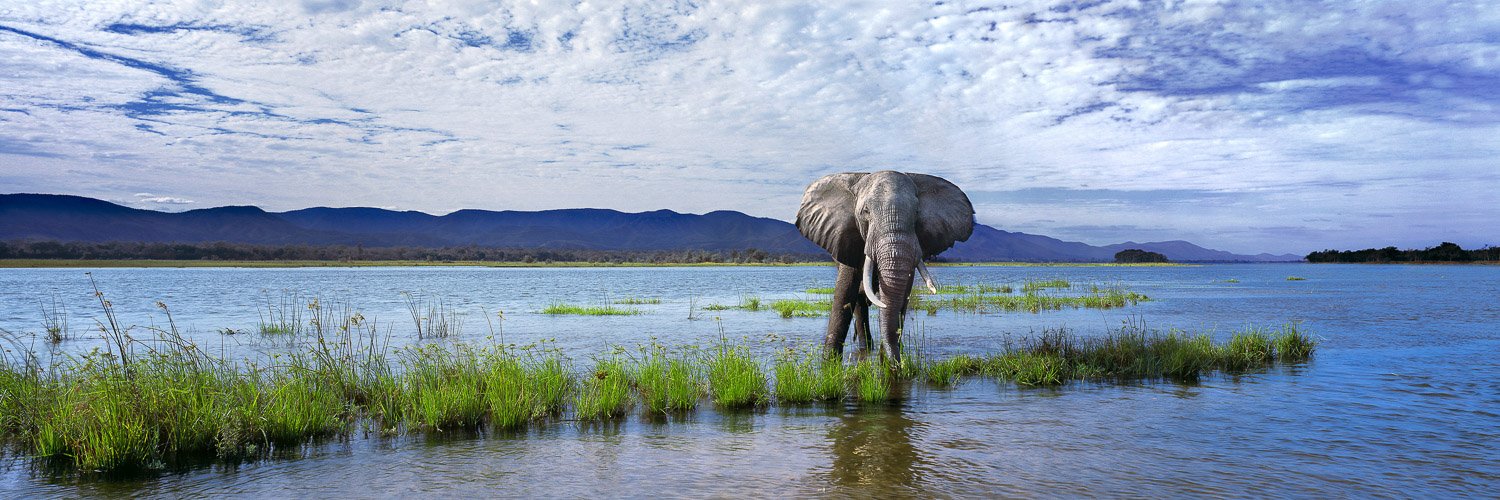 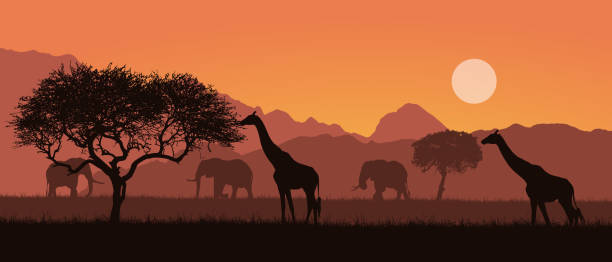 